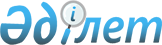 О внесении изменений и дополнений в решение маслихата от 19 декабря 2008 года № 111 "О бюджете города Аркалыка на 2009 год"Решение маслихата города Аркалыка Костанайской области от 23 ноября 2009 года № 197. Зарегистрировано Управлением юстиции города Аркалыка Костанайской области 26 ноября 2009 года № 9-3-118

      В соответствии со статьей 109 и пунктом 5 статьи 242 Бюджетного кодекса Республики Казахстан от 4 декабря 2008 года и подпунктом 1) пункта 1 статьи 6 Закона Республики Казахстан от 23 января 2001 года "О местном государственном управлении и самоуправлении в Республике Казахстан", Аркалыкский городской маслихат РЕШИЛ:



      1. Внести в решение маслихата "О бюджете города Аркалыка на 2009 год" от 19 декабря 2008 года № 111 (зарегистрированное в Реестре государственной регистрации нормативных правовых актов за № 9-3-98, опубликованное 10 января 2009 года в газете "Арқалық Хабары") следующие изменения и дополнения:



      пункт 1 указанного решения изложить в новой редакции:

      "1.Утвердить бюджет города Аркалыка на 2009 год согласно приложению 1 в следующих объемах:

      доходы – 2468644,8 тысяч тенге, в том числе по: 

      налоговым поступлениям – 703279,9 тысяч тенге;

      неналоговым поступлениям – 27439 тысяч тенге;

      поступлениям от продажи основного капитала – 10368 тысяч тенге;

      поступлениям официальных трансфертов – 1727557,9 тысяч тенге;

      затраты – 2504541,5 тысяч тенге; 

      чистое бюджетное кредитование – 0 тысяч тенге; 

      сальдо по операциям с финансовыми активами – 4500 тысяч тенге; 

      дефицит (профицит) бюджета – (-40396,7) тысяч тенге; 

      6) финансирование дефицита (использование профицита) бюджета – обеспечение покрытия дефицита бюджета за счет привлечения свободного остатка бюджетных средств в сумме 40396,7 тысяч тенге"; 



      пункт 3 дополнить абзацами пятьдесят пятый, пятьдесят шестой, пятьдесят седьмой, пятьдесят восьмой, пятьдесят девятый, шестидесятый, шестьдесят первый, шестьдесят второй, шестьдесят третий, шестьдесят четвертый, шестьдесят пятый, шестьдесят шестой, шестьдесят седьмой, шестьдесят восьмой, шестьдесят девятый следующего содержания:

      "Учесть, что в городском бюджете на 2009 год предусмотрено увеличение суммы трансферта на 3156,0 тысяч тенге, полученного из республиканского и областного бюджетов, в том числе:

      на социальную помощь отдельным категориям нуждающихся граждан по решениям местных представительных органов дополнительно выделены 159,0 тысяч тенге;

      на капитальный ремонт подогревателей сетевой воды "ПСВ-315-14-23" и подогревателей сырой воды "ПН-200" с заменой трубной части государственного коммунального предприятия "Аркалыкская теплоэнергетическая компания" акимата города Аркалыка Костанайской области дополнительно выделены 2585,0 тысяч тенге;

      на реализацию мер социальной поддержки специалистов социальной сферы сельских населенных пунктов дополнительно выделены 412,0 тысяч тенге.

      Уменьшение суммы трансфертов на 56519,1 тысяч тенге, полученного из республиканского и областного бюджетов, в том числе:

      на оснащение учебным оборудованием кабинетов физики, химии, биологии в государственных учреждениях основного среднего и общего среднего образования на сумму 391,0 тысяч тенге;

      на создание лингафонных и мультимедийных кабинетов в государственных учреждениях основного среднего и общего среднего образования на сумму 554,1 тысяч тенге; 

      на внедрение новых технологий обучения в государственной системе образования на сумму 2364,0 тысяч тенге;

      на разработку проектно-сметной документации и проведение государственной экспертизы по объекту "Реконструкция пятиэтажного малосемейного общежития под жилой дом по улице Руфины Маясовой в городе Аркалыке" на сумму 18,0 тысяч тенге;

      на капитальный ремонт водогрейного котла "ПТВМ-30" станции № 2 с заменой экранных и конвективных поверхностей государственного коммунального предприятия "Аркалыкская теплоэнергетическая компания" акимата города Аркалыка Костанайской области на сумму 11921,0 тысяч тенге;

      на реконструкцию разводящих сетей водопровода по проспекту Абая города Аркалыка на сумму 1537,0 тысяч тенге;

      на строительство резервуара на насосной станции "Ближняя" города Аркалыка на сумму 927,0 тысяч тенге;

      на организацию санитарного убоя больных животных на сумму 500,0 тысяч тенге;

      по объекту "Реконструкция водоснабжения из подземных источников села Фурманово города Аркалыка" на сумму 38307,0 тысяч тенге.

      Учесть, что в городском бюджете на 2009 год предусмотрен возврат целевых трансфертов на сумму 13595,6 тысяч тенге.";

      в пункте 4 указанного решения цифры "2500,0" заменить цифрами "6,5";



      приложения 1, 2 к вышеуказанному решению изложить в новой редакции согласно приложениям 1, 2 к настоящему решению.



      2.Настоящее решение вводится в действие с 1 января 2009 года.      Председатель внеочередной сессии 

      Аркалыкского городского маслихата          К. Смагулов      Секретарь Аркалыкского

      городского маслихата                       К.Агуанов      СОГЛАСОВАНО:      Начальник государственного учреждения

      "Налоговое управление по городу Аркалыку

      налогового Департамента по Костанайской

      области налогового комитета Министерства

      финансов Республики Казахстан"

      _________________ Е.Карбозов

      "23" ноября 2009 года

Приложение 1         

к решению маслихата      

от 23 ноября 2009 года № 197  

Приложение 1         

к решению маслихата      

от 19 декабря 2008 года № 111  Бюджет города Аркалыка на 2009 год

Приложение 2          

к решению маслихата      

от 23 ноября 2009 года № 197  

Приложение 2          

к решению маслихата      

от 19 декабря 2008 года № 111    Перечень бюджетных программ

развития бюджета города Аркалыка на 2009 год с разделением

на бюджетные программы, направленные на реализацию бюджетных

инвестиционных проектов (программ) и на формирование

или увеличение уставного капитала юридических лиц
					© 2012. РГП на ПХВ «Институт законодательства и правовой информации Республики Казахстан» Министерства юстиции Республики Казахстан
				КатегорияКатегорияКатегорияКатегорияУточнен-

ный

бюджет

на 2009

годКлассКлассКлассУточнен-

ный

бюджет

на 2009

годПодклассПодклассУточнен-

ный

бюджет

на 2009

годНаименованиеУточнен-

ный

бюджет

на 2009

годI. Доходы2468644,81Налоговые поступления70328001Подоходный налог2849662Индивидуальный подоходный налог28496603Социальный налог2864171Социальный налог286416,904Hалоги на собственность982611Hалоги на имущество474873Земельный налог189104Hалог на транспортные средства291315Единый земельный налог273305Внутренние налоги на товары, работы и услуги281422Акцизы33003Поступления за использование природных и других ресурсов191914Сборы за ведение предпринимательской и профессиональной деятельности53955Налог на игорный бизнес25608Обязательные платежи, взимаемые за совершение юридически значимых действий и (или) выдачу документов уполномоченными на то государственными органами или должностными лицами54941Государственная пошлина54942Неналоговые поступления2743901Доходы от государственной собственности57061Поступления части чистого дохода государственных предприятий05Доходы от аренды имущества, находящегося в государственной собственности570602Поступления от реализации товаров (работ, услуг) государственными учреждениями, финансируемыми из государственного бюджета3711Поступления от реализации товаров (работ, услуг) государственными учреждениями, финансируемыми из государственного бюджета37104Штрафы, пеня, санкции, взыскания, налагаемые государственными учреждениями, финансируемыми из государственного бюджета, а также содержащимися и финансируемыми из бюджета (сметы расходов) Национального Банка Республики Казахстан 40021Штрафы, пеня, санкции, взыскания, налагаемые государственными учреждениями, финансируемыми из государственного бюджета, а также содержащимися и финансируемыми из бюджета (сметы расходов) Национального Банка Республики Казахстан 400206Прочие неналоговые поступления173601Прочие неналоговые поступления173603Поступления от продажи основного капитала1036801Продажа государственного имущества, закрепленного за государственными учреждениями15511Продажа государственного имущества, закрепленного за государственными учреждениями155103Продажа земли и нематериальных активов88171Продажа земли82362Продажа нематериальных активов5814Поступления трансфертов172755802Трансферты из вышестоящих органов государственного управления17275582Трансферты из областного бюджета1727557,9Функциональная группаФункциональная группаФункциональная группаФункциональная группаФункциональная группаУточнен-

ный бюджет

на 2009 годФункциональная подгруппаФункциональная подгруппаФункциональная подгруппаФункциональная подгруппаУточнен-

ный бюджет

на 2009 годАдминистратор бюджетных программАдминистратор бюджетных программАдминистратор бюджетных программУточнен-

ный бюджет

на 2009 годПрограммаПрограммаУточнен-

ный бюджет

на 2009 годНаименованиеУточнен-

ный бюджет

на 2009 годII. Затраты2504541,501Государственные услуги общего характера137105,61Представительные, исполнительные и другие органы, выполняющие общие функции государственного управления115159,7112Аппарат маслихата района (города областного значения)10521001Обеспечение деятельности маслихата района (города областного значения)10521122Аппарат акима района (города областного значения)39153,7001Обеспечение деятельности акима района ( города областного значения)39153,7123Аппарат акима района в городе, города районного значения, поселка, аула (села), аульного (сельского) округа65485001Функционирование аппарата акима района в городе, города районного значения, поселка, аула (села), аульного (сельского) округа654852Финансовая деятельность13707,3452Отдел финансов района (города областного значения)13707,3001Обеспечение деятельности отдела финансов10966,3004Организация работы по выдаче разовых талонов и обеспечение полноты сбора сумм от реализации разовых талонов776011Учет, хранение, оценка и реализация имущества, поступившего в коммунальную собственность19655Планирование и статистическая деятельность8238,6453Отдел экономики и бюджетного планирования района (города областного значения)8238,6001Обеспечение деятельности отдела экономики и бюджетного планирования8238,602Оборона36201Военные нужды2338122Аппарат акима района (города областного значения)2338005Мероприятия в рамках исполнения всеобщей воинской обязанности23382Организация работы по чрезвычайным ситуациям1282122Аппарат акима района (города областного значения)1282006Предупреждение и ликвидация чрезвычайных ситуаций масштаба района (города областного значения)128203Общественный порядок, безопасность, правовая, судебная, уголовно-исполнительная деятельность9061Правоохранительная деятельность906458Отдел жилищно-коммунального хозяйства, пассажирского транспорта и автомобильных дорог района (города областного значения)906021Обеспечение безопасности дорожного движения в населенных пунктах90604Образование1206535,91Дошкольное воспитание и обучение78965464Отдел образования района (города областного значения)78965009Обеспечение деятельности организаций дошкольного воспитания и обучения789652Начальное общее, основное общее, среднее общее образование1108257,9464Отдел образования района (города областного значения)1108257,9003Общеобразовательное обучение993984,9006Дополнительное образование для детей65779010Внедрение новых технологий обучения в государственной системе образования484949Прочие услуги в области образования19313464Отдел образования района (города областного значения)13276001Обеспечение деятельности отдела образования5710005Приобретение и доставка учебников, учебно-методических комплексов для государственных учреждений образования района (города районного значения)5757007Проведение школьных олимпиад, внешкольных мероприятий и конкурсов районного (городского) масштаба1809467Отдел строительства района (города областного значения)6037037Строительство и реконструкция объектов образования603706Социальная помощь и социальное обеспечение3058302Социальная помощь287315451Отдел занятости и социальных программ района (города областного значения)287315002Программа занятости71156005Государственная адресная социальная помощь32606006Жилищная помощь99299007Социальная помощь отдельным категориям нуждающихся граждан по решениям местных представительных органов7273010Материальное обеспечение детей-инвалидов, воспитывающихся на дому2116013Социальная адаптация лиц, не имеющих определенного местожительства5812014Оказание социальной помощи нуждающимся гражданам на дому11098016Государственные пособия на детей до 18 лет54872017Обеспечение нуждающихся инвалидов специальными гигиеническими средствами и предоставление услуг специалистами жестового языка, индивидуальными помощниками в соответствии с индивидуальной программой реабилитации инвалида30839Прочие услуги в области социальной помощи и социального обеспечения18515451Отдел занятости и социальных программ района (города областного значения)18515001Обеспечение деятельности отдела занятости и социальных программ17337011Оплата услуг по зачислению, выплате и доставке пособий и других социальных выплат117807Жилищно-коммунальное хозяйство449092,31Жилищное хозяйство7632467Отдел строительства района (города областного значения)7632003Строительство жилья государственного коммунального жилищного фонда76322Коммунальное хозяйство414597,3458Отдел жилищно-коммунального хозяйства, пассажирского транспорта и автомобильных дорог района (города областного значения)64303,3026Организация эксплуатации тепловых сетей, находящихся в коммунальной собственности районов (городов областного значения)19639,3030Ремонт инженерно-коммуникационной инфраструктуры и благоустройства населенных пунктов в рамках реализации стратегии региональной занятости и переподготовки кадров44664467Отдел строительства района (города областного значения)350294005Развитие объектов коммунального хозяйства434031Развитие инженерно-коммуникационной инфраструктуры в рамках реализации стратегии региональной занятости и переподготовки кадров3498603Благоустройство населенных пунктов26863458Отдел жилищно-коммунального хозяйства, пассажирского транспорта и автомобильных дорог района (города областного значения)26863015Освещение улиц в населенных пунктах7747016Обеспечение санитарии населенных пунктов7930017Содержание мест захоронений и захоронение безродных2315018Благоустройство и озеленение населенных пунктов887108Культура, спорт, туризм и информационное пространство71224,91Деятельность в области культуры33395455Отдел культуры и развития языков района (города областного значения)32945003Поддержка культурно-досуговой работы32945467Отдел строительства района (города областного значения)450011Развитие объектов культуры4502Спорт14320,1465Отдел физической культуры и спорта района (города областного значения)14320,1005Развитие массового спорта и национальных видов спорта8905006Проведение спортивных соревнований на районном (города областного значения) уровне1515007Подготовка и участие членов сборных команд района (города областного значения) по различным видам спорта на областных спортивных соревнованиях3900,13Информационное пространство13411455Отдел культуры и развития языков района (города областного значения)10419006Функционирование районных (городских) библиотек9230007Развитие государственного языка и других языков народа Казахстана1189456Отдел внутренней политики района (города областного значения)2992002Проведение государственной информационной политики через средства массовой информации29929Прочие услуги по организации культуры, спорта, туризма и информационного пространства10098,8455Отдел культуры и развития языков района (города областного значения)3745001Обеспечение деятельности отдела культуры и развития языков3745456Отдел внутренней политики района (города областного значения)3576,4001Обеспечение деятельности отдела внутренней политики3161,4003Реализация региональных программ в сфере молодежной политики415465Отдел физической культуры и спорта района (города областного значения)2777,4001Обеспечение деятельности отдела физической культуры и спорта района (города областного значения)2777,410Сельское, водное, лесное, рыбное хозяйство, особо охраняемые природные территории, охрана окружающей среды и животного мира, земельные отношения146434,31Сельское хозяйство10345,3462Отдел сельского хозяйства района (города областного значения)10345,3001Обеспечение деятельности отдела сельского хозяйства8775,3099Реализация мер социальной поддержки специалистов социальной сферы сельских населенных пунктов за счет целевого трансферта из республиканского бюджета15702Водное хозяйство125422467Отдел строительства района (города областного значения)125422012Развитие системы водоснабжения1254226Земельные отношения4867463Отдел земельных отношений района (города областного значения)4867001Обеспечение деятельности отдела земельных отношений4545,8003Земельно-хозяйственное устройство населенных пунктов321,29Прочие услуги в области сельского, водного, лесного, рыбного хозяйства, охраны окружающей среды и земельных отношений5800123Аппарат акима района в городе, города районного значения, поселка, аула (села), аульного (сельского) округа5800019Финансирование приоритетных социальных проектов в поселках, аулах (селах), аульных (сельских) округах в рамках реализации стратегии региональной занятости и переподготовки кадров580011Промышленность, архитектурная, градостроительная и строительная деятельность89232Архитектурная, градостроительная и строительная деятельность8923467Отдел строительства района (города областного значения)5352001Обеспечение деятельности отдела строительства5352468Отдел архитектуры и градостроительства района (города областного значения)3571001Обеспечение деятельности отдела архитектуры и градостроительства357112Транспорт и коммуникации1414871Автомобильный транспорт141487123Аппарат акима района в городе, города районного значения, поселка, аула (села), аульного (сельского) округа80013Обеспечение функционирования автомобильных дорог в городах районного значения, поселках, аулах (селах), аульных (сельских) округах80458Отдел жилищно-коммунального хозяйства, пассажирского транспорта и автомобильных дорог района (города областного значения)141407022Развитие транспортной инфраструктуры117088023Обеспечение функционирования автомобильных дорог2431913Прочие11814,53Поддержка предпринимательской деятельности и защита конкуренции5121469Отдел предпринимательства района (города областного значения)5121001Обеспечение деятельности отдела предпринимательства4735003Поддержка предпринимательской деятельности3869Прочие6693,5452Отдел финансов района (города областного значения)6,5012Резерв местного исполнительного органа района (города областного значения) 6,5458Отдел жилищно-коммунального хозяйства, пассажирского транспорта и автомобильных дорог района (города областного значения)6687001Обеспечение деятельности отдела жилищно-коммунального хозяйства, пассажирского транспорта и автомобильных дорог668715Трансферты215681Официальные трансферты21568452Отдел финансов района (города областного значения)21568006Возврат неиспользованных (недоиспользованных) целевых трансфертов21568IІІ. Чистое бюджетное кредитование0IV. Сальдо по операциям с финансовыми активами450013Прочие45009Прочие4500452Отдел финансов района (города областного значения)4500014Формирование или увеличение уставного капитала юридических лиц4500V. Дефицит (профицит) бюджета-40396,7VI. Финансирование дефицита (использование профицита) бюджета40396,708Движение остатков бюджетных средств40396,701Остатки бюджетных средств40396,71Свободные остатки бюджетных средств40396,7Функциональная группа НаименованиеФункциональная группа НаименованиеФункциональная группа НаименованиеФункциональная группа НаименованиеФункциональная группа НаименованиеФункциональная подгруппаФункциональная подгруппаФункциональная подгруппаФункциональная подгруппаАдминистратор бюджетных программАдминистратор бюджетных программАдминистратор бюджетных программПрограммаПрограммаII. Затраты61124304Образование60379Прочие услуги в области образования6037467Отдел строительства района (города областного значения)6037037Строительство и реконструкция объектов образования603707Жилищно-коммунальное хозяйство3577461Жилищное хозяйство7632467Отдел строительства района (города областного значения)7632003Строительство жилья государственного коммунального жилищного фонда76322Коммунальное хозяйство350114467Отдел строительства района (города областного значения)350114005Развитие объектов коммунального хозяйства254031Развитие инженерно-коммуникационной инфраструктуры в рамках реализации стратегии региональной занятости и переподготовки кадров34986008Культура, спорт, туризм и информационное пространство4501Деятельность в области культуры450467Отдел строительства района (города областного значения)450011Развитие объектов культуры45010Сельское, водное, лесное, рыбное хозяйство, особо охраняемые природные территории, охрана окружающей среды и животного мира, земельные отношения1254222Водное хозяйство125422467Отдел строительства района (города областного значения)125422012Развитие системы водоснабжения12542212Транспорт и коммуникации1170881Автомобильный транспорт117088458Отдел жилищно-коммунального хозяйства, пассажирского транспорта и автомобильных дорог района (города областного значения)117088022Развитие транспортной инфраструктуры11708813Прочие45009Прочие4500452Отдел финансов района (города областного значения)4500014Формирование или увеличение уставного капитала юридических лиц4500